Alla Regione Toscana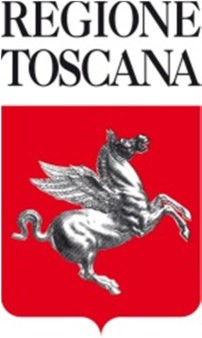 Settore Politiche Fiscali e Riscossione Via di Novoli n. 2650127 FirenzeMail: tasseauto@regione.toscana.itPEC: regionetoscana@postacert.toscana.itRICHIESTA DI   CENSIMENTO UTENZE SISTEMA INFORMATIVO TASSA AUTO REGIONE TOSCANA (GTART)(autocertificazione – dichiarazione sostitutiva di atto di notorietà - artt. 46, 47, 75, 76 del d.p.r. 28 dicembre 2000, n. 445)Il/La sottoscritto/a …………………………………. Cod fiscale	nato/aa …………………………………..… prov. ….…………… il …………….residente nel comune di …………………………prov. ………..indirizzo…………………………………………………..……………….…..…in   qualità   di   ………………….…………………..………………………....(titolare, legale rappresentante, etc.) dell’Agenzia di Pratiche Automobilistiche denominata…………………………………………………………..…      con       sede       legale       nel comune     ……………………………………………………prov.     ……..…….CAP……………..indirizzo ……………………………..…………………….………………...sede operativa nel comune di (da indicare se l’ubicazione è diversa da quella della sede legale)……………………………………………………………………………prov. ……..CAP ……indirizzo…………………………………………codice   Fiscale   ……………………………….Partita     IVA     ……….………………………     recapito     telefonico     ………………………fax ……………………………….…..…………………..………..mail ………………………………………………………PEC ………………………………………….………………………………autorizzato/a ai sensi della legge 8 agosto 1991, n. 264 dall’Amministrazione Provinciale di………………………………     in     data     ……………..……………………..     con     atto     n.…………….……..…….……………        codice        Operativo        Meccanografico        M.C.T.C.n. ………..………/	(sigla della provincia),presenta richiesta di censimento delle seguenti utenze per l’accesso al sistema informativo tassa auto della Regione Toscana (GTART):Luogo e data……………………Firma……………………………NomeCognomeCodice FiscaleMailTelefonoNr. Documento e Ente di rilascioAllegati:copia di un documento identificativo, in corso di validità, del sottoscrittore qualora l’istanza non sia sottoscritta con firma digitale valida;copia di un documento identificativo, in corso di validità, dei soggetti indicati nella suddetta tabella.